Questions?  Contact Vanessa Behan Stay, Play & Learn at 509-598-7490.  Please check vanessabehan.org for calendar changes.February 2022 Vanessa Behan Stay, Play & Learn CalendarFebruary 2022 Vanessa Behan Stay, Play & Learn CalendarFebruary 2022 Vanessa Behan Stay, Play & Learn CalendarFebruary 2022 Vanessa Behan Stay, Play & Learn CalendarFebruary 2022 Vanessa Behan Stay, Play & Learn CalendarFebruary 2022 Vanessa Behan Stay, Play & Learn CalendarFebruary 2022 Vanessa Behan Stay, Play & Learn CalendarSundayMondayTuesdayWednesdayThursdayFridaySaturday1 2345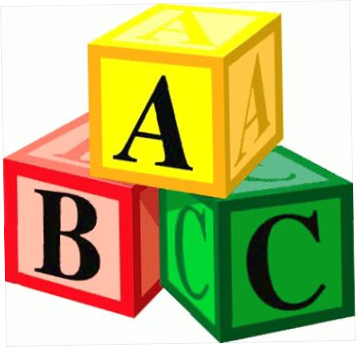 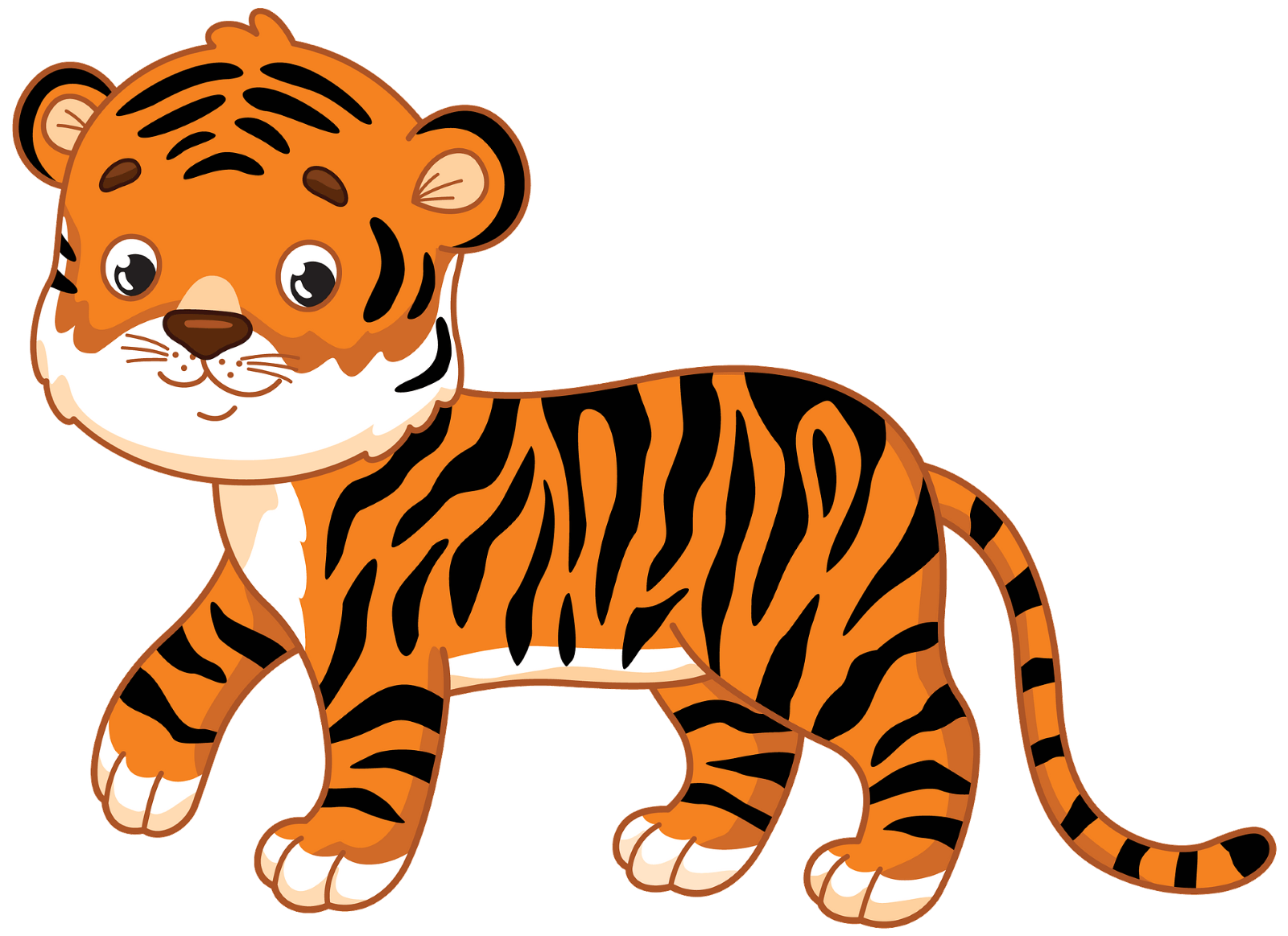 Happy Chinese New Year!10:15 Music TimeHear our guest cellist11:00 – 1:00Open play!Circle of SecurityWeek 410:00 – 11:30Call 509-598-749010:00 a.m. – 1:00Families welcome!10:00 a.m. – 12:00Families welcome!678910111210:00 a.m. – 2:00Families welcome!10:00 – 1:00Open play!Circle of SecurityWeek 510:00 – 11:30Call 509-598-749010:00 a.m. – 1:00Families welcome!10:00 a.m. – 12:00Families welcome!13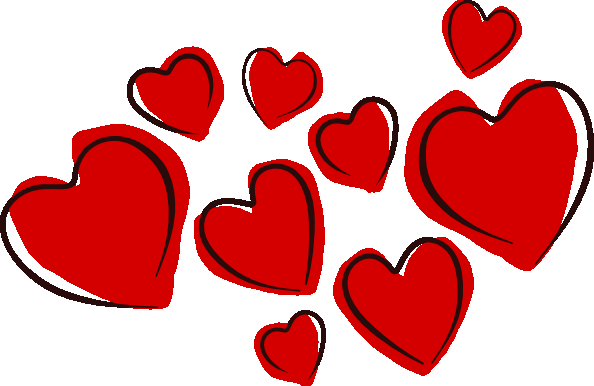 1410:00 a.m. – 2:00Families welcome!10:30 Yoga Time Yoga for families1510:00 – 1:00Open play! 16Circle of SecurityWeek 610:00 – 11:30Call 509-598-749017Stay & PlayClosed Feb 1718Stay & PlayClosed Feb 181920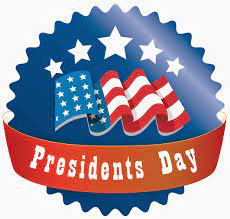 21Stay & PlayClosed Feb 212210:00 – 1:00Open play!23Circle of SecurityWeek 7  10:00 – 11:30Call 509-598-74902410:00 a.m. – 1:00Families welcome!2510:00 a.m. – 12:00Families welcome!26272810:00 a.m. – 2:00Families welcome!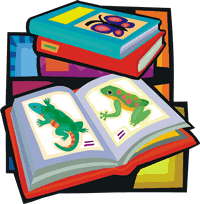 